Об участии сотрудников и обучающихся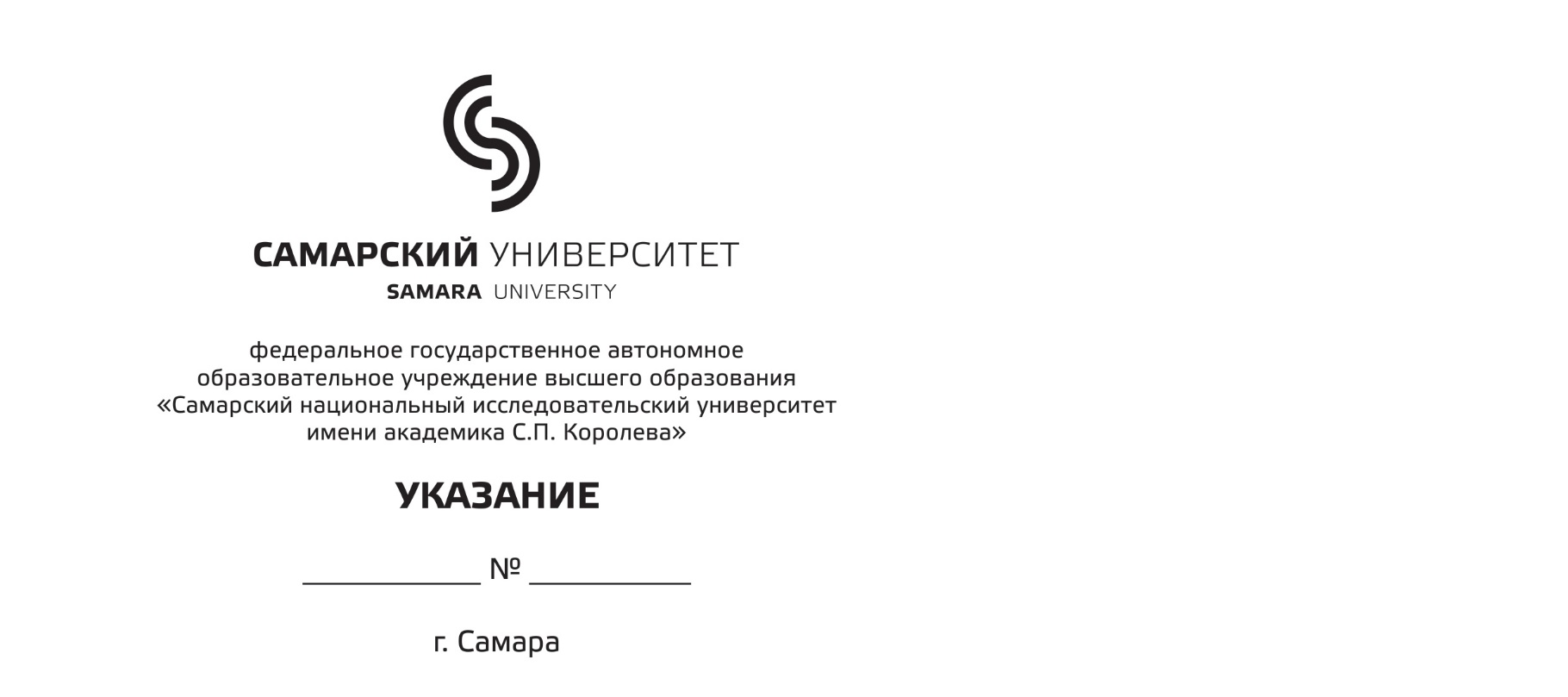 в «Параде Памяти», посвященном военному парадув г. Куйбышеве 7 ноября 1941 годаВ соответствии с планом патриотического воспитания в Самарском университете, планом работы студенческого военно-патриотического объединения «Сокол» и планом подготовки мероприятия «Парад памяти», посвященного памяти военного Парада в г. Куйбышева 7 ноября 1941 года в рамках празднования 75-летия пребывания г. Самары в статусе «запасной столицы» (письмо Министерства образования и науки Самарской области № 16/3014 от 13.10.2016)ПРЕДЛАГАЮ:1. Организовать участие обучающихся и преподавателей Самарского университета 7 ноября 2016 года в подготовке и проведении военно-исторического парада памяти, посвященного военному параду 7 ноября 1941 года в городе Куйбышеве. Место проведения-площадь имени В.В. Куйбышева.2.  Директорам институтов С. А. Ишкову, А. И. Ермакову, В. Д. Еленеву, А. Ф. Крутову, и. о. директора В. В. Сергееву, В. Д. Богатырёву, В. А. Кузнецову и декану факультета А. Г. Безверхову до 12:00 21 октября 2016 года провести отбор и предоставить на почту uvrssau@mail.ru с указанием темы «Парад Памяти» список участников и ответственных сопровождающих согласно квотам (Приложение 1) с указанием данных в соответствии с формой (Приложение 2).Приложение 1Квоты участников мероприятия «Парад Памяти», посвященного военному параду в г. Куйбышеве 7 ноября 1941 годаПриложение 2Список участников мероприятия «Парад Памяти», посвященного военному параду в г. Куйбышеве 7 ноября 1941 годаСписок ответственных сопровождающих участников мероприятия «Парад Памяти», посвященного военному параду в г. Куйбышеве 7 ноября 1941 годаПроректор по	 учебно-воспитательной работеМ.М. ЛеоновНазвание институтаКол-во участников из числа обучающихсяКол-во ответственных сопровождающихИнститут ракетно-космической техники502Институт двигателей и энергетических установок502Институт авиационной техники502Социально-гуманитарный институт502Институт экономики и управления502Естественно-научный институт502Институт информатики, математики и электроники502Юридический факультет502Итого:40016ФИО полностьюНомер группы полностьюДата рождения (число/месяц/год)ФИО полностьюДолжностьДата рождения (число/месяц/год)Номер сотового телефонаНомер рабочего телефона (если есть)